UNIVERSITÀ DEGLI STUDI DI FERRARA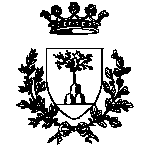 DIPARTIMENTO DI MORFOLOGIA, CHIRURGIA E MEDICINA SPERIMENTALEATTI DEL COMITATO DI INDIRIZZO DEL CORSO DI LAUREA IN FISIOTERAPIAVerbale n.1 - 2017______________________________________________________________________________Il giorno 23 novembre 2017, alle ore 12 (dodici) presso l’Aula F3 del Complesso di S.Maria delle Grazie si è adunato il Comitato di indirizzo del Corso di Laurea in Fisioterapia convocato con avviso inviato per posta elettronica il 16 Novembre 2017.Presiede il prof. Silvano Capitani.Assume le funzioni di Segretario la Sigra E.MariottiSono presenti:Coordinatore Corso di Studi (Prof. Silvano Capitani)Direttori della Didattica- Dott.ssa P.Marchi e  Dott.ssa Carla Naletto – Manager Didattico (Sig.ra Elisabetta Mariotti)Dott. FT Enzo Contenti, Coordinatore UMR e UGC, Dipartimento di Neuroscienze e riabilitazione, Azienda Ospedaliero-Universitaria di FerraraDott.ssa FT Rossella Ferroni - Direzione infermieristica Azienda USL Ferrara, responsabile Area riabilitazioneLa Dottssa M.Bozzolan già Direttore della DidatticaAssenti:  Dott.ssa FT Giulia Simoni, Responsabile AIFI Emilia-Romagna per la libera professioneSig,na Elisa Floriani (studentessa Bolzano) –Sig. Demaldè Francesco Studente uscente del 3° anno Fisioterapia- FerraraConstatato che il numero dei presenti è sufficiente per la validità dell’adunanza, il Presidente dichiara aperta la seduta e dà inizio alla trattazione degli oggetti contemplati nel seguenteORDINE DEL GIORNOComunicazioniRiassunto proposte revisione  del percorso formativoNuove proposteVarie ed eventuali1 Comunicazioni Il Presidente dà il benvenuto ai convenuti precisando che sarà presente anche la Dott.ssa M.Bozzolan  ha promosso i lavori di revisione del percorso di formazione.2  Riassunto breve dei precedenti Comitati A. la Dottssa Naletto pe la Dottssa Bozzolan presentano un breve riassunto degli argomenti e delle proposte  fatte nei due precedenti comitati (2015 e 2016):aumentare CFU al modulo di Anatomia speciale (1 anno -1° semestre)aumentare CFU al modulo di Assessment in cinesiologia (1 anno -2° semestre- sbarramento)ridurre le sovrapposizioni presenti nei programmi dei moduli dell’insegnamento di Comunicazione e Relazione (per la sede di Ferrara)la necessità di spostare dal 2°al 3° anno l’insegnamento di Educazione terapeutica (gli studenti non sono ancora maturi al 2° anno per comprenderne l’importanza)la necessità di portare dal 3° al 2° anno i corsi a sceltaridurre le sovrapposizioni nei programmi dei moduli dell’insegnamento di Organizzazione sanitaria e Gestione della professione (3° anno)Introdurre un seminario sulle “red flags” all’interno dell’insegnamento di Patologia (2° anno) oppure Riabilitazione cardiovascolare (3° anno) B. Nei precedenti incontri il Dott Contenti e Dottssa Ferroni segnalavano la necessità di sensibilizzare gli studenti (sede di Ferrara) nei confronti della competenza di saper lavorare in team . La Dott.ssa Bozzolan rilevava che, in caso di studenti che presentino gravi carenze, tali da configurare un pericolo, dovrebbero essere aiutati nel comprendere i loro limiti ed orientati verso altri ambiti. Nei precedenti Comitati d’indirizzo la Dottssa Simoni aveva segnalato la necessità di fornire agli studenti informazioni riguardo alla libera professione e dei rischi legati al dover gestire da soli patologie che richiedono l’intervento di medici specialisti . Durante l’attuale comitato è stata presentato il contributo di chiarimento che la Dottssa Simoni ha inviato (dovendo essere assente) :“ In realtà è: saper distinguere patologie non di interesse fisioterapico approfondendo l’assessment e la semeiotica medica in materia viscerale. Massimo Orsi, studente specialistica sta esplodendo questo argomenti sotto forma di tesi magistrale. Potremmo chiedere contributo. La relatrice è la dott.ssa Bozzolan. Se ci fosse la possibilità di integrare questo argomento sarebbe più utile forse o da un medico o un fisio che ha fatto clinica e viscerale. Questo alla luce della sempre più necessità di autonomia in LP perché non ci sono concorsi e gli studenti finiscono tutti il LP.”3. Nuove proposte Riguardo al punto 2.A, La Dottssa Naletto propone di togliere  1 CFU dal modulo di Istologia (1° anno- 1° semestre) e aggiungere 1 CFU al modulo di Anatomia speciale (1° anno -1° semestre)La proposta viene accolta.Dalla discussione non emergono altre proposte che incontrino l’approvazione di tutti i membri del Comitato e si decide pertanto di proseguire la discussione  e l’analisi utilizzando lo strumento delle mail per giungere ad una proposta comune del percorso formativo.Riguardo  al punto 2. B, la Dottssa Marchi propone di avere colloqui con i Tutor per richiamare la loro attenzione riguardo ad eventuali problemi di comunicazione e relazione di eventuali studenti e di .invitare gli studenti a riflettere su questo ambito Propone inoltre di condividere con le sedi di tirocinio  le presentazioni della Conferenza Permanente delle professioni sanitarie 2017 in cui sono state commentate queste problematicheRiguardo al punto 2.C, La Dottssa Marchi propone, oltre alla realizzazione del Seminario sulle “red flags”, di contattare A.I.F.I. e invitare l’associazione presso il la sede di Ferrara per fornire informazioni agli studenti riguardo alla normativa che regola la Professione, (come accade nella sede di Bolzano) possibilmente declinando tale normativa nei diversi contesti lavorativi.La riunione è tolta alle ore 14 (quattordici)Il Presidente                                                                                                     Il segretarioProf. Silvano Capitani                                                                                     Dott.ssa E. Mariotti